Hinweise zur Gürtelprüfung: Liebe Prüflinge,Liebe Eltern, eine Kyu-Prüfung ist immer etwas Besonderes für einen Karateka und aus diesem Grund wollen wir Euch hier einige Tipps und Informationen für ein gutes Gelingen mit auf den Weg geben.Wenn Ihr glaubt, bereit für die Prüfung zu sein, sprecht Euren Trainer direkt an und bittet Ihn um seine Einschätzung.  Er kann dies am besten beurteilen.Die Entscheidung, wer an der Prüfung teilnehmen kann, trifft der Trainer.Die Prüfung wird von einem Prüfer abgenommen, dies kann, muss aber nicht Eurer Vereinstrainer sein. Auch wenn Ihr diesen Prüfer nicht kennt, besteht kein Grund zur Panik, wenn Ihr regelmäßig trainiert und Euch gut vorbereitet habt.Seit am Tag der Prüfung pünktlich. Denkt daran, dass Ihr Euch noch umziehen müsst und ggf. vorbereiten.  Seit also ca. 30 Minuten vor Beginn der Prüfung in der Halle.Achtet darauf, dass Euer GI (Karate-Anzug) sauber bzw. frisch gewaschen ist. Wenn Ihr vor der Prüfung etwas essen wollt, könnt Ihr das tun, aber denkt daran, ein voller Magen trainiert nicht gern.    Nehmt  auf jeden Fall etwas zum Trinken mit.Wenn Ihr am Tag der Prüfung etwas wissen wollt, wendet Euch an Euren Trainer, nicht  an den Prüfer.Den Ablauf der Prüfung wird durch den Prüfer festgelegt. Er wird Euch hierzu informieren.Zuschauer sind bei der Prüfung nicht zugelassen, da sie Euch von der Prüfung ablenken könnten.  Für die Prüfung benötigt Ihr Euren Ausweis. Dieser ist nur gültig, wenn Ihr eine aktuelle Sichtmarke eingeklebt habt. Prüft dies rechtzeitig vor der Anmeldung zur Prüfung. Vergesst nicht Euren Ausweis und die Prüfungsgebühr am Tag der Prüfung mitzubringen.  Die Höhe der Prüfungsgebühr entnehme  bitte der Anmeldung. Nur der 9. und  8. Kyu kann als Doppelprüfung zusammen abgelegt werden. Da es sich um 2 Prüfungen handelt, fallen auch 2 Mal Prüfungsgebühren an.  Wer eine Doppelprüfung ablegen  darf, entscheidet Euer Trainer.  Je höher der Kyu-Grad (9. bis 1. Kyu) desto schwerer wird das Prüfungsprogramm. Wie bei jeder Prüfung kann es auch mal daneben gehen.  Durchfallen ist also keine Schande.  Es kann jedem passieren und sollte Euch nicht entmutigen, sondern vielmehr  ein Ansporn sein, noch härter zu trainieren.      Viel ErfolgAnmeldung zur Gürtelprüfung des Karateverein Samurai e.V. MaximiliansauTag der Prüfung:   __________um ________ Uhr bitte ab _______ Uhr umgezogen in der Halle seinDen Karatepass bitte zusammen mit der Anmeldung und der Prüfungsgebühr von 25,00 € Bis spätestens ________________ beim Trainer abgeben. Prüfling:			_____________________________________                                           	Name, VornameAktueller Gürtel-Grad :     	 _____- Kyu  /  Gürtelfarbe: _________  Datum der letzten Prüfung:   	_______________________Länge des aktuellen Gürtels:    _______ cm .  Sind die Enden Deines gebundenen Gürtels mind. 20 cm auf beiden Seiten lang?        JA O 	NEIN O	 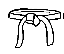           (Bitte ankreuzen) 9. Kyu weißer Gürtel8. Kyu gelber Gürtel7. Kyu oranger Gürtel6. Kyu grüner Gürtel5. Kyu blauer Gürtel4. Kyu blauer Gürtel3. Kyu brauner Gürtel2. Kyu brauner Gürtel1. Kyu brauner GürtelWelche Prüfung willst Du ablegen?    __________ Kyu / Gürtelfarbe:  _________Datum _________________________  Hiermit melde ich mich verbindlich zur Prüfung an.  _______________________________		__________________________________	Unterschrift des Prüflings 			Bei Minderjährigen/ Erziehungsberechtigte Kosten:		Prüfungsgebühr je Prüfung:  25,- Euro (Kosten Prüfungsmarke / Prüfer/ ggf. neuer Gürtel)		DKV-Ausweis: 10,- Euro (einmalig bei neuen Mitgliedern)		Sichtmarke für Ausweis: 23,- Euro (Jährlich für aktive Mitglieder) Änderungen vorbehalten, Kostenberechnung gem. Gebührenordnung des Verbandes / Vereines 